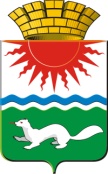 АДМИНИСТРАЦИЯ СОСЬВИНСКОГО ГОРОДСКОГО ОКРУГАП О С Т А Н О В Л Е Н И Еот  19.10.2017  № 860                                                                              п.г.т. СосьваО проведении мероприятий, посвященных празднованию Дня народного единства на территории Сосьвинского городского округа в 2017годуВ целях своевременной подготовки и проведения на территории Сосьвинского городского округа мероприятий, посвященных празднованию «Дня народного единства», организации досуга населения в праздничные дни, реализации Плана мероприятий по выполнению муниципальной программы «Развитие культуры, физической культуры и спорта, молодёжной политики в Сосьвинском городском округе до 2020 года», утверждённой  постановлением администрации Сосьвинского городского округа от 17.01.2014 № 3 «Об утверждении муниципальной программы «Развитие культуры, физической культуры и спорта, молодёжной политики в Сосьвинском городском округе до 2020 года» (с изменениями), руководствуясь статьями 30, 45 Устава Сосьвинского городского округа, администрация Сосьвинского городского округа ПОСТАНОВЛЯЕТ:Создать организационный комитет по подготовке и проведению мероприятий, посвященных празднованию Дня народного единства на территории Сосьвинского городского округа в 2017году, и утвердить его состав                          (приложение № 1).Утвердить план мероприятий, посвященных празднованию Дня народного единства на территории Сосьвинского городского округа в 2017 году (приложение № 2).Начальнику Отраслевого органа  администрации Сосьвинского городского округа «Управление по делам культуры, молодежи и спорта»                      (Шутова О.А.):организовать и провести в подведомственных учреждениях мероприятия по обеспечению правопорядка и безопасности, обследование зданий, где будут проводиться массовые культурно-развлекательные мероприятия;организовать и провести в  подведомственных  учреждениях   мероприятия, посвященные празднованию Дня народного единства; организовать и провести 04 ноября 2017 года в Районном культурно-спортивном комплексе р.п. Сосьва театрализованное представление, посвященное Дню народного единства «Легенды и сказы Урала» с торжественной частью. Утвердить Положение о проведении театрализованного представления, посвященного Дню народного единства «Легенды и сказы Урала» прилагается (приложение № 3).Рекомендовать начальнику Межмуниципального отдела МВД РФ «Серовский» (Якимов О.В.) обеспечить охрану общественного порядка на территории Районного культурно-спортивного комплекса р.п. Сосьва (п.г.т. Сосьва, ул. Балдина, 35)  на период проведения культурно-массовых мероприятий                       04 ноября 2017 года с 13.00 до 15.00 (по согласованию).Рекомендовать главному врачу ГБУЗ СО «Серовская городская больница»(Болтасев И.Н) обеспечить дежурство машины скорой помощи 04 ноября 2017 года в Районном культурно-спортивном комплексе р.п. Сосьва (п.г.т. Сосьва,                        ул. Балдина, 35)  на период проведения культурно-массовых мероприятий с 13.00 до 15.00 (по согласованию).Рекомендовать исполняющему обязанности начальнику ГКПТУ СО ОПС Свердловской области № 6 (Лиясов С.И.) обеспечить дежурство специального транспорта 04 ноября 2017 года на территории  Районного культурно-спортивного комплекса р.п. Сосьва (п.г.т. Сосьва, ул. Балдина, 35)  на период проведения культурно-массовых мероприятий с 13.00 до 15.00 (по согласованию).Директору Муниципального казенного учреждения «Централизованная бухгалтерия Сосьвинского городского округа» (Мерзлякова С.В.) произвести расходы по разделу 908 подраздел 0801 «Культура», целевая статья 0810316670 «Организация и проведение культурно-массовых мероприятий» вид расхода 244 «Прочая закупка товаров, работ и услуг для государственных (муниципальных) нужд)», КОСГУ 290 «Прочие расходы» в сумме 8 000 рублей согласно сметы (приложение № 4).Опубликовать настоящее постановление в газете «Серовский рабочий» и разместить на официальном сайте администрации Сосьвинского городского округа. Контроль исполнения настоящего постановления возложить на заместителя главы администрации Сосьвинского городского округа по экономике и промышленности Г.С.Мироненко.Исполняющий обязанности главы администрации  Сосьвинского   городского округа	                                                           А.В.КиселевПриложение № 1 к постановлению администрации Сосьвинского городского округа от 19.10.2017 № 860СОСТАВ Организационного комитетапо проведению мероприятий, посвященных празднованию «Дня народного единства» на территории Сосьвинского городского округа в 2017 году  Председатель: Приложение № 2 к постановлению администрации Сосьвинского городского округа от 19.10.2017№ 860ПЛАНмероприятий, посвященных празднованию Дня народного единства на территории Сосьвинского городского округа в 2017 годуПриложение № 3 к постановлению администрации Сосьвинского городского округа от 19.10.2017 № 860ПОЛОЖЕНИЕо проведении Театрализованного представления, посвященного Дню народного единства«Легенды и сказы Урала»Общие положенияТеатрализованное представление, посвященное Дню народного единства «Легенды и сказы Урала» проводит Муниципальное бюджетное учреждение культуры «Культурно-досуговый центр» Сосьвинского городского округа в Районном культурно-спортивном комплексе р.п. Сосьва при поддержке Отраслевого органа администрации Сосьвинского городского округа «Управление по делам культуры, молодежи и спорта».Цели и задачиОсновными целями и задачами является:- формирование активной гражданской позиции, патриотизма и любви к Родине построенной на правовом сознании молодежи, верности Отечеству, готовности к выполнению конституционных обязанностей, сохранении культурной и исторической памяти; - поиск наиболее эффективных форм работы в вопросах патриотического воспитания, расширение участия  населения Сосьвинского городского округа в культурной  жизни,  обеспечение  условий для  творческой  реализации  граждан;- формирование толерантной среды на основе ценностей многонационального российского общества, гармонизация межнациональных и межконфессиональных отношений;- осуществление мероприятий по профилактике терроризма и экстремизма в сферах межнациональных и межрелигиозных отношений; - развитие сферы культуры Сосьвинского городского округа.Организаторы мероприятияНепосредственная организация и проведение мероприятия возлагается на директора Муниципального бюджетного учреждения культуры «Культурно-досуговый центр» Сосьвинского городского округа (Четкова Н.В.). Ответственные за проведение мероприятия – заведующая Районным культурно-спортивным комплексом р.п. Сосьва (Шатова Л.А.), художественный руководитель Районного культурно-спортивного комплекса р.п. Сосьва              (Карлова В.И.)Место и время проведенияМероприятие проводится в зрительном зале Районного культурно-спортивного комплекса р.п. Сосьва (п.г.т. Сосьва, ул. Балдина, 35)                                     04 ноября 2017 года с 13.00 до 15.00.УчастникиРаботники учреждения культуры Сосьвинского городского округа и дополнительного образования в сфере культуры формируют коллективы для театрализованного выступления. Состав коллектива-участника не должен превышать более 12 человек.Форма участияКоллективы-участники мероприятия творчески представляют Театрализованного представления, посвященного Дню народного единства «Легенды и сказы Урала ». Для театрализованного представления они могут использовать музыкальное, танцевальное, световое и видео- сопровождение, видео и фото-презентации, костюмы и реквизит.Порядок проведенияПред началом Театрализованного представления, посвященного Дню народного единства «Легенды и сказы Урала», все коллективы-участники в произвольной форме вытягивают свой номер для участия в концерте. Продолжительность выступления не более 10 минут. В начале Театрализованного представления, посвященного Дню народного единства «Легенды и сказы Урала» ведущий рассказывает об истории   праздника «День народного единства», его значимости и актуальности. Завершает мероприятие торжественное награждение участников.Финансовое обеспечениеРасходы, связанные с награждением участников мероприятия осуществляется за счет средств Муниципального бюджетного учреждения культуры «Культурно-досуговый центр» Сосьвинского городского округа. НаграждениеКоллективы-участники мероприятия награждаются памятными призами и грамотами участника Театрализованного представления, посвященного Дню народного единства «Легенды и сказы Урала ». Вручение призов включается в программу мероприятия и проводится в торжественной обстановке в завершении выступлений.Приложение № 4 к постановлению администрации Сосьвинского городского округа от 19.10.2017  № 860Сметана проведение мероприятий, посвященных празднованию «Дня народного единства» на территории Сосьвинского городского округа в 2017 годуМироненко Г.С.-  Заместитель  главы администрации Сосьвинского городского округа  по экономике и промышленности   Заместитель председателя: Шутова О.А.- Начальник Отраслевого органа администрации Сосьвинского городского  округа «Управление по делам культуры, молодежи и спорта»Члены:Куракова С.А.- Начальнику отраслевого органа администрации Сосьвинского городского округа «Управление образования»Зверева Н.Н.- Заместитель заведующего организационным отделом администрации Сосьвинского городского округаГреф Л.В.- Председатель Совета ветеранов войны и труда Сосьвинского городского округа (по согласованию)Четкова Н.В.- Директор Муниципального  бюджетного учреждения культуры «Культурно-досуговый центр» Сосьвинского городского округаКарлова В.И.- Художественный руководитель  Районного культурно-спортивного комплекса п.г.т. СосьваДата, времяМероприятияМесто проведенияОрганизаторы мероприятияОжидаемая/заявленная численность (человек)Тематика и ожидаемые лозунги.01.11.2017Оформление инфо-стенда«Спасая, Русь святую!»МБУК «КДЦ» СГО Филиал Отрадновского ДК, п. ВосточныйМБУК «КДЦ» СГО Филиал Отрадновского ДК, п. Восточный4 человекИстория праздника,герой битв.02.11.201715.00Литературно – поэтический час «Революция и судьба поэта»МБУК «КДЦ» СГО Масловская сельская библиотекаМБУК «КДЦ» СГО Масловская сельская библиотека8-10 человек«Судьба и Родина едины» Стихи С.Есенина.02.11.201715.00Спортивные соревнования, посвященные Дню народного единства МБУК «КДЦ» СГО Масловский СДК,                        д. МасловаМБУК «КДЦ» СГО Масловский СДК,                        д. Маслова8-10 человек02.11.201714.00Час истории «В единстве  народа - великая сила»МБУК «КДЦ» СГО Пасынковский ДК,                    п. ПасынокМБУК «КДЦ» СГО Пасынковский ДК,                    п. Пасынок7-10 человекФлаг Российской Федерации02.11.201715.00Спортивные соревнования посвященные Дню народного единства.МБУК «КДЦ» СГО Пасынковский ДК,                    п. ПасынокМБУК «КДЦ» СГО Пасынковский ДК,                    п. Пасынок7-10 человекФлаг РоссийскойФедерации02.11.201711.00Выставка рисунков«Герой былых времен!»МБУК «КДЦ» СГО Филиал Отрадновского ДК, п. ВосточныйМБУК «КДЦ» СГО Филиал Отрадновского ДК, п. Восточный16 человек02.11.2017 14.00Праздничная программа « Мы разные но мы вместе»МБУК «КДЦ» СГО Пасынковский  ДК,            п. ПасынокМБУК «КДЦ» СГО Пасынковская сельская библиотека; МБУК «КДЦ» СГО Пасынковский  ДК21 человекМногонациональность нашей страны03.11.201717.00Час истории «В единстве – сила».МБУК «КДЦ» СГО Романовский СДК,           с. РомановоМБУК «КДЦ» СГО РомановскийСДК; МБУК «КДЦ» СГО Романовская сельская библиотека 20 человекО многонациональности нашей России03.11.201712.00Книжная выставка «Россия. Родина. Единство» – (4 ноября – День народного единства)МБУК «КДЦ» СГО филиал Отрадновской библиотеки, п. ВосточныйМБУК «КДЦ» СГО филиал Отрадновской библиотеки10 человекКниги о народах Среднего Урала03.11.201711.00Выставка - обзор «Предков славные деяния» МБУК «КДЦ» СГО Кошайская сельская библиотека, с. КошайМБУК «КДЦ»СГО Кошайская сельская библиотека5 человек03.11.201717.00Концерт ко Дню народного единства                                                                  МБУК «КДЦ» СГО Отрадновский ДК,                     п. ВосточныйМБУК «КДЦ» СГО Отрадновский ДК,                     п. Восточный60 человекДЕНЬ НАРОДНОГО (народ – это мы с вами - наши семьи, родители, это наши друзья, одноклассники) ЕДИНСТВА (когда мы все дружим, ). Что нас всех объединяет? – Конечно это Родина. Это праздник нашего народа и нашей Родины!03.11.201718.00Показ презентации «Сказы Бажова», беседаМБУК «КДЦ» СГО Романовский СДК,           с. РомановоМБУК «КДЦ» СГО Романовский СДК,           с. Романово25 человекПока едины, мы непобедимы03.11.201718.20Викторина по сказам БажоваМБУК «КДЦ» СГО Романовский СДК,           с. РомановоМБУК «КДЦ» СГО Романовский СДК,           с. Романово25 человекПока едины, мы непобедимы03.11.201719.00Познавательная игра «Сундучок сказок»МБУК «КДЦ» СГО Романовский СДК,           с. РомановоМБУК «КДЦ» СГО Романовский СДК,           с. Романово25 человекПока едины, мы непобедимы04.11.201713.00Фестиваль дружбы «Сказы Урала» МБУК «КДЦ» СГО РКСК п.г.т. СосьваМБУК «КДЦ» СГО РКСК р.п. Сосьва240 человекПредставления всех Домов культуры МБУК «КДЦ» СГО по легендам и сказам Урала04.11.201717.00Демонстрация мультфильмов для детей «Мы живем на Урале»МБУК «КДЦ» СГО РКСК п.г.т. СосьваМБУК «КДЦ» СГО РКСК р.п. Сосьва50 человекРусские, марийские и башкирские  сказки04.11.201718.00Демонстрация документального фильма «История Советского Союза»МБУК «КДЦ» СГО РКСК п.г.т. СосьваМБУК «КДЦ» СГО РКСК р.п. Сосьва50 человекИз цикла «Великие империи мира»04.11.201717.00Час истории «Революция 1917 года - взгляд через столетие» в рамках всероссийской акции "Ночь истории - 2017"МБУК «КДЦ» СГО Центральная районная библиотека им.М.Горького МБУК «КДЦ» СГО Центральная районная библиотека им.М.Горького15-20 человек«Искусство объединяет»04.11.201717.00Беседа со слайд презентацией "Экспресс в историю" в рамках всероссийской акции "Ночь истории - 2017"МБУК «КДЦ» СГО Детская библиотека им. А.С. ПушкинаМБУК «КДЦ» СГО Детская библиотека им. А.С. Пушкина30 человекПознавательная беседа об истории династии Романовых04.11.201713.00Участие в окружном фестивале по творчеству  сказы Бажова П.П «Ключ земли»п.г.т СосьваМБУК «КДЦ» СГО Масловский СДК,                        д. Маслова5 человек04.11.201713.00Участие в окружном фестивале по творчеству Бажова П.П. инсценировка сказа «Синюшкин колодец»п.г.т СосьваМБУК «КДЦ» СГО Пасынковский ДК,                    п. Пасынок7-10 человек06.11.201714.00Концерт посвященный дню народного единства и  100летиюОктябрской революцииМБУК «КДЦ» СГО Филиал Отрадновского ДК, п. ВосточныйМБУК «КДЦ» СГО Филиал Отрадновского ДК, п. Восточный150 человекПесни, стихи, истории о России07.11.2017Оформление стенда                       «100-летию Революции»МБУК «КДЦ» СГО Масловский СДК,                        д. МасловаМБУК «КДЦ» СГО Масловский СДК,                        д. Маслова15.11.201715.00Час познания «Толерантность – дорога к миру» МБУК «КДЦ» СГО Кошайская сельская библиотека, с. КошайМБУК «КДЦ» СГО Кошайская сельская библиотека, с. Кошай8 человекНаименование расходовСумма, руб.КОСГУПриобретение призов для участников   посвященного « Дню народного единства»8 000,00290 Итого:8 000,00